Идентифицирующие материалыРуководство администратора «Веб-сервис для присвоения уникальных номеров инфраструктурного планирования инфраструктурным объектам» Назначение программыПрограммное обеспечение «Веб-сервис для присвоения уникальных номеров инфраструктурного планирования инфраструктурным объектам» предназначен для автоматизации процесса присвоения уникальных номеров инфраструктурным объектам, разработанным в виде векторной модели данных в формате ТАВ в режиме онлайн в сети Интернет.Техническая поддержкаТехническая поддержка ПО оказывается по вопросам развёртывания, настройки, основных возможностей, а также возникновения ошибок при работе с ПО. Контакты, по которым осуществляется техническая поддержка: 8 800 505 7376, support@itpgrad.ruВремя работы: 9:00 – 18:00 (GMT +6).Условные обозначения и сокращенияТаблица 1 – Перечень используемых условных обозначений и сокращенийТребования к квалификации администратораДля администрирования системы к администратору предъявляются требования к навыкам установки, публикации, эксплуатации и настройки веб-приложений на операционной системе Astra Linux для эффективного администрирования ПО «Веб-сервис для присвоения уникальных номеров инфраструктурного планирования инфраструктурным объектам» (далее – ПО).Предполагается, что пользователь уже ознакомлен с Приказом Федеральной служба государственной регистрации, кадастра и картографии от 10.11.2020 года №П/0412 «Об утверждении классификатора видов разрешенного использования земельных участков», а также Приказом Министерства строительства и жилищно-коммунального хозяйства РФ от 06.08.2020 года №433/пр «Об утверждении технических требований к ведению реестров государственных информационных систем обеспечения градостроительной деятельности, методики присвоения регистрационных номеров сведениям, документам, материалам, размещаемым в государственных информационных системах обеспечения градостроительной деятельности, справочников и классификаторов, необходимых для обработки указанных сведений, документов, материалов, форматов предоставления сведений, документов, материалов, содержащихся в государственных информационных системах обеспечения градостроительной деятельности».Системные требованияМинимальные системные требования, предъявляемые к рабочему месту пользователя, для установки и эксплуатации ПО приведены в Таблице 2.Таблица 2 – Требования к конфигурации программного обеспечения клиентской частиДля работы с веб-сервером, рабочая станция пользователя должна удовлетворять следующим минимальным требованиям, описанным в Таблице 3.Таблица 3 – Требования к конфигурации аппаратного обеспечения клиентской станцииМинимальные системные требования, предъявляемые к серверу, для установки и эксплуатации веб-сервиса приведены в Таблице 4.Таблица 4 – Требования к конфигурации веб-сервераУстановка и запуск ПОУстановка ПО осуществляется с помощью командной строки OS Astra Linux на серверной машине веб-сервиса.Далее приведена последовательность выполняемых команд, выполняемых при инсталляцииУСТАНОВКА APACHE2Откройте терминал Fly (пункт меню Системные -> Терминал Fly) и загрузите Apache2:Предварительно может потребоваться обновить базу данных с доступными пакетами (команда "apt update").Включите требуемые модули в Apache2:Перезагрузите Apache2:Скопировать файлы из папки «ApacheSite» в папку по следующему пути: /etc/apache2/sites-available/Включите выбранный сайт: Выключите сайт default:Перезапустите Apache2:УСТАНОВКА ASP.NET5Установите ASP.NET 5. Процесс установки описан в справочном центре Astra Linux: https://wiki.astralinux.ru/pages/viewpage.action?pageId=41192241Для включения установки пакетов с использованием протокола https установите пакет ca-certificates: Перед установкой пакетов из репозитория добавьте ключ подписывания пакетов Microsoft в список доверенных ключей:#Только для Astra Linux Special Edition РУСБ.10015-01 (очередное обновление 1.6) и Astra Linux Special Edition РУСБ.10015-16 исп. 1:Зарегистрируйте репозиторий и установите права доступа:#Только для  Astra Linux Special Edition РУСБ.10015-01 (очередное обновление 1.6) и Astra Linux Special Edition РУСБ.10015-16 исп. 1 - добавьте репозиторий Astra Linux Common Edition:Обновите репозиторий и установите пакеты:УСТАНОВКА СЕРВИСАСкопируйте файлы из папки «WebService» в папку по следующему пути (при необходимости создайте папку): /var/www/ UNIPWebService/Установите библиотеки, необходимые для работы сервиса:Скопируйте файлы из папки «SystemService» в папку по следующему пути (создать папку при необходимости): /etc/systemd/system/Порядок использования веб-сервисаСоздайте *.zip архив из фалов проекта, предназначенных для присвоения уникальных номеров (создать *.zip можно с помощью программы 7-Zip). В архив добавляется корневой каталог проекта (Рисунок 1).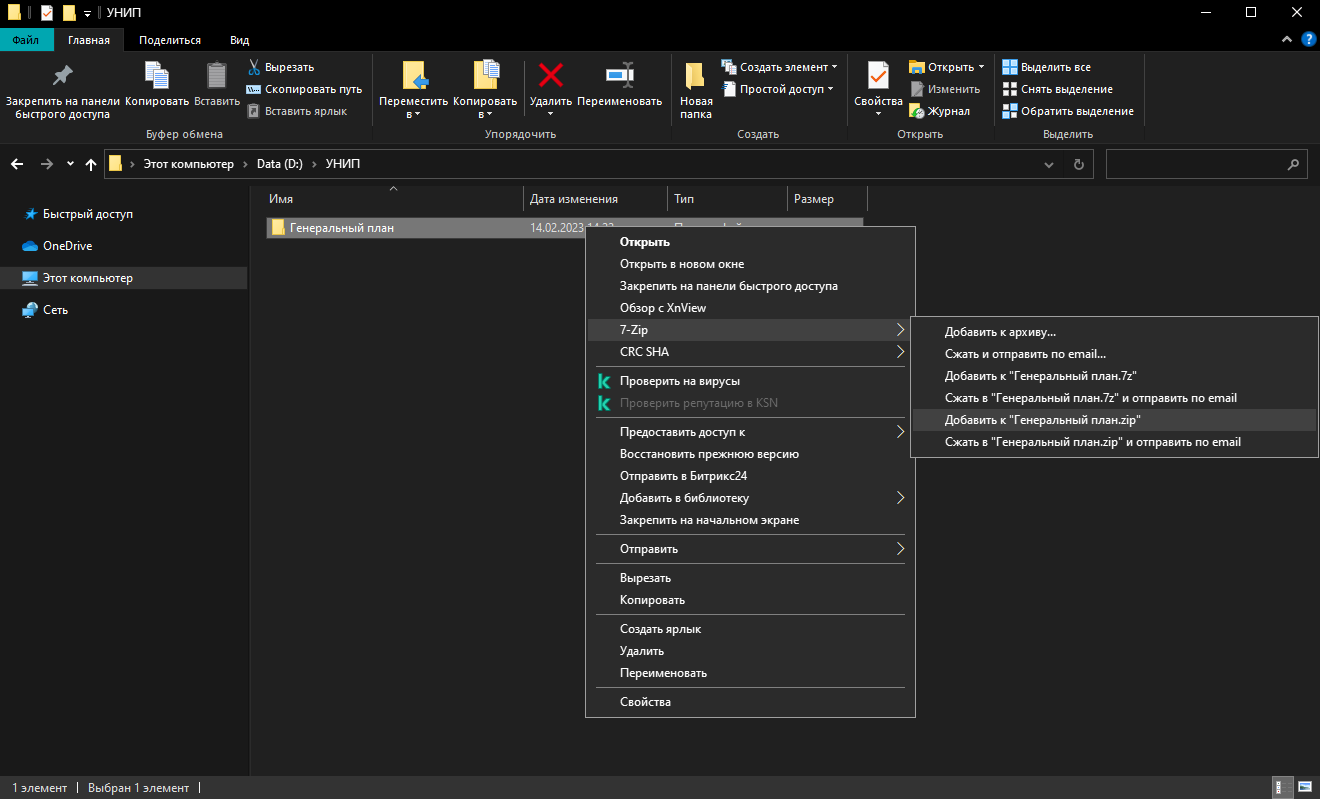 Рисунок 1 – Пример коревого каталога проекта для создания *.ZIP архиваИспользуя браузер (Google Chrome, версия 60+) откройте страницу веб-сервиса (Рисунок 2).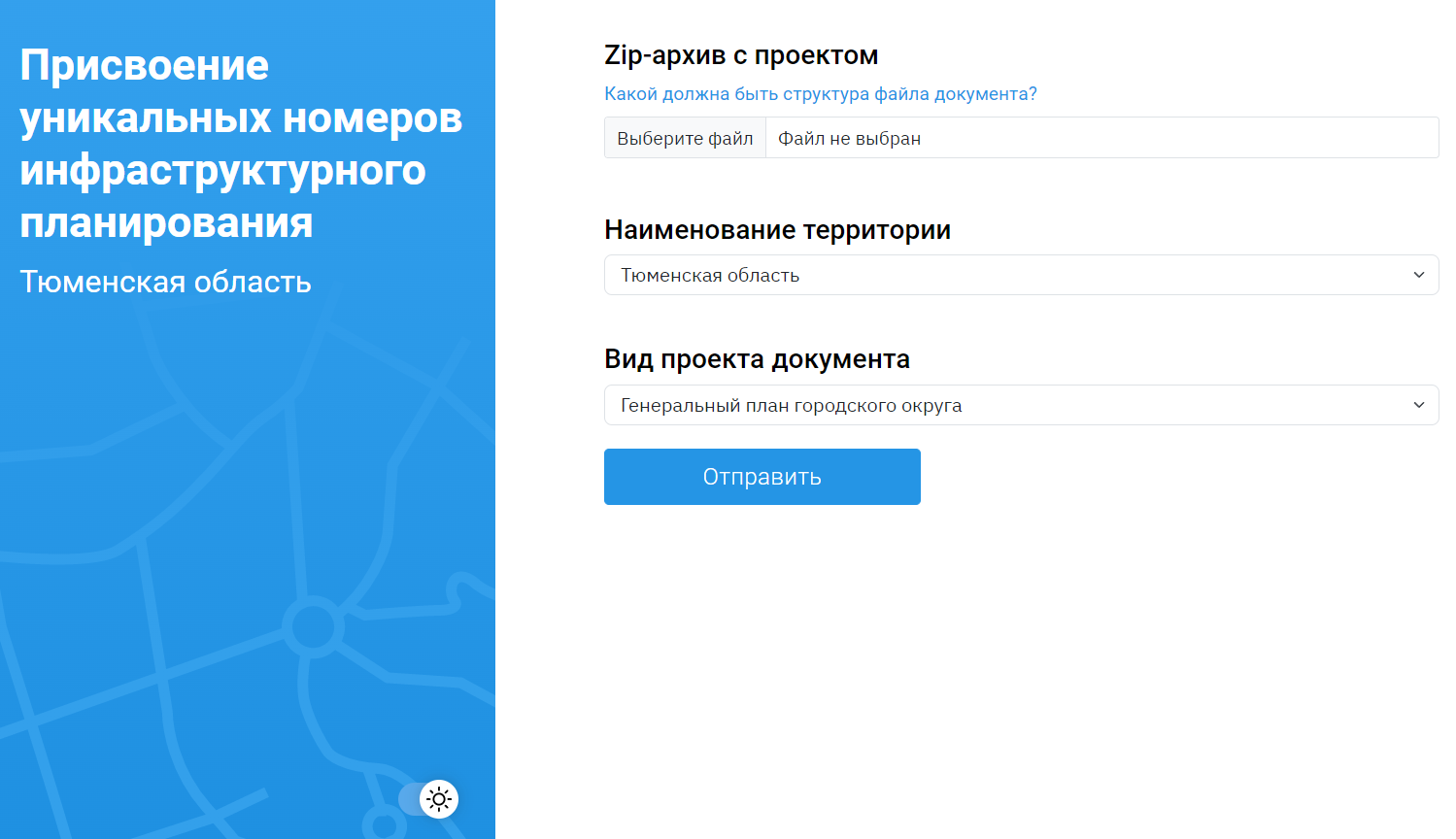 Рисунок 2 – Начальная страница веб-сервисаНажмите кнопку «Выберите файл» и выберите созданный *.zip архив (Рисунок3)Рисунок 3 – Выбор архива для присвоения уникальных номеров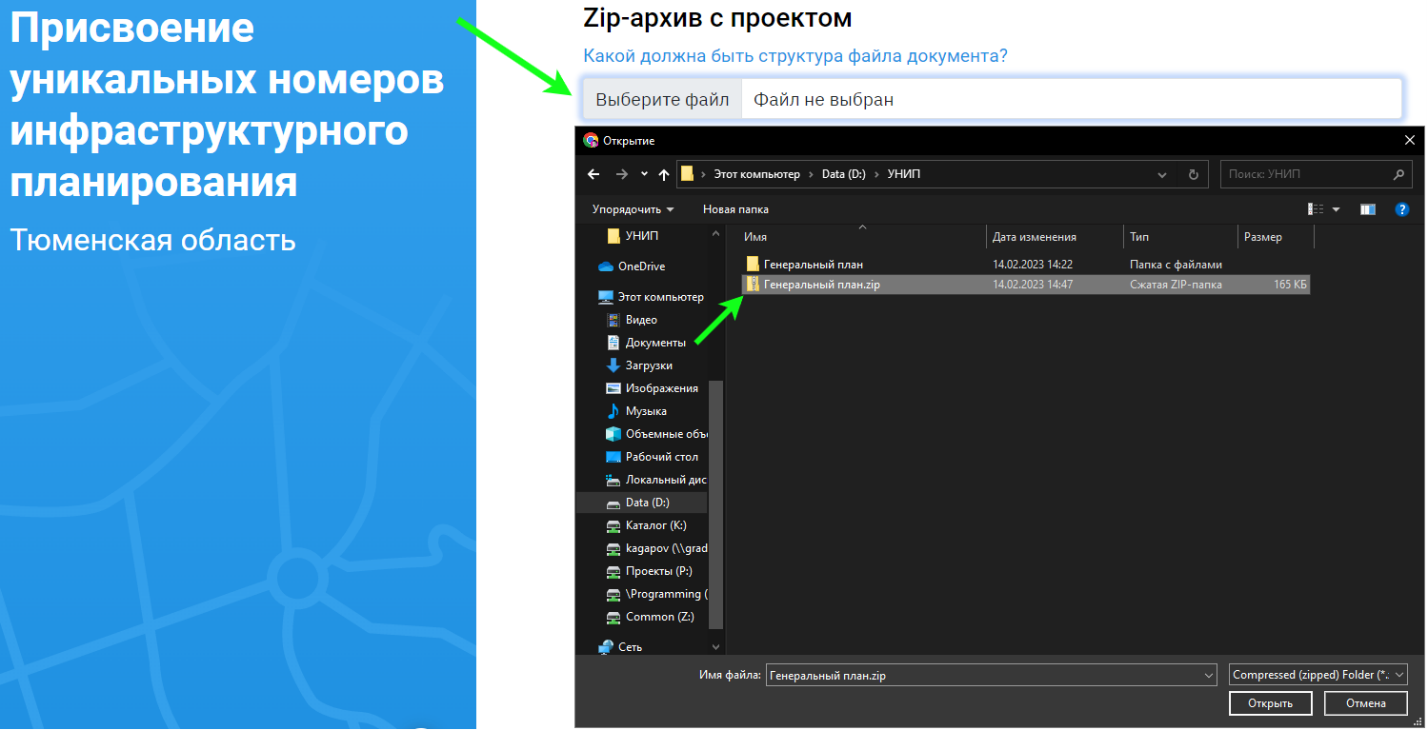 Выберите наименование территории из выпадающего списка, наименование территории должно совпадать с проектом документа (Рисунок 5)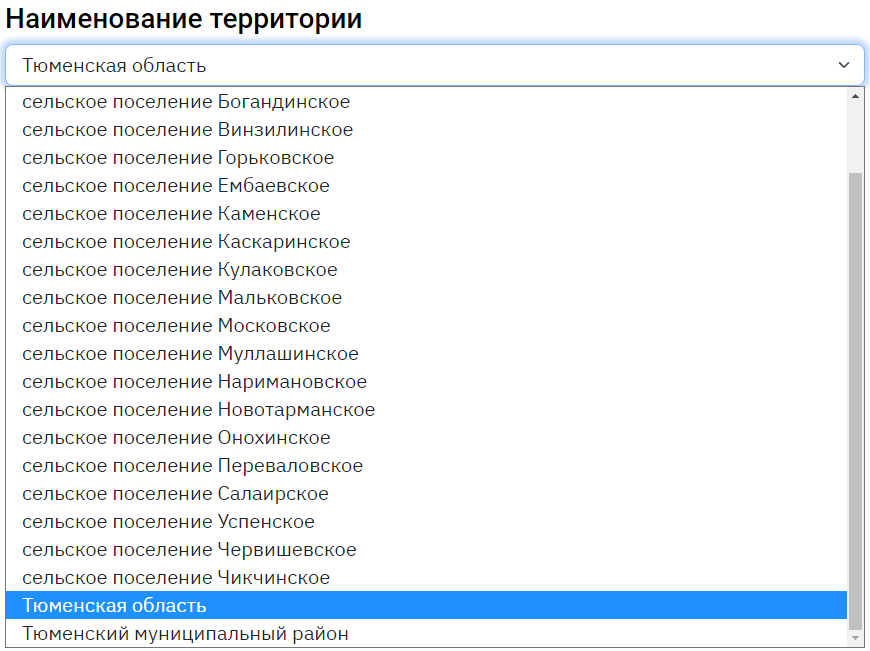 Рисунок 5 – Выбор наименования территории проекта документаВыберите вид проекта документа из выпадающего списка, вид проекта документа должен совпадать с документом, которому будет присваиваться уникальные номера (Рисунок 6)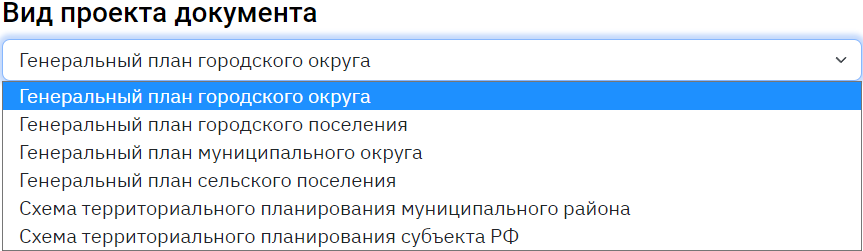 Рисунок 6 – Выбор вида проекта документаНажмите кнопку «Отправить» и дождитесь окончания присвоения уникальных номеров инфраструктурным объектам (Рисунок 7)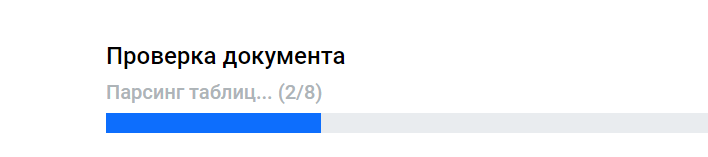 Рисунок 7 – Прогрессбар Система отобразит результат присвоения уникальных номеров инфраструктурным объектам (Рисунок 8)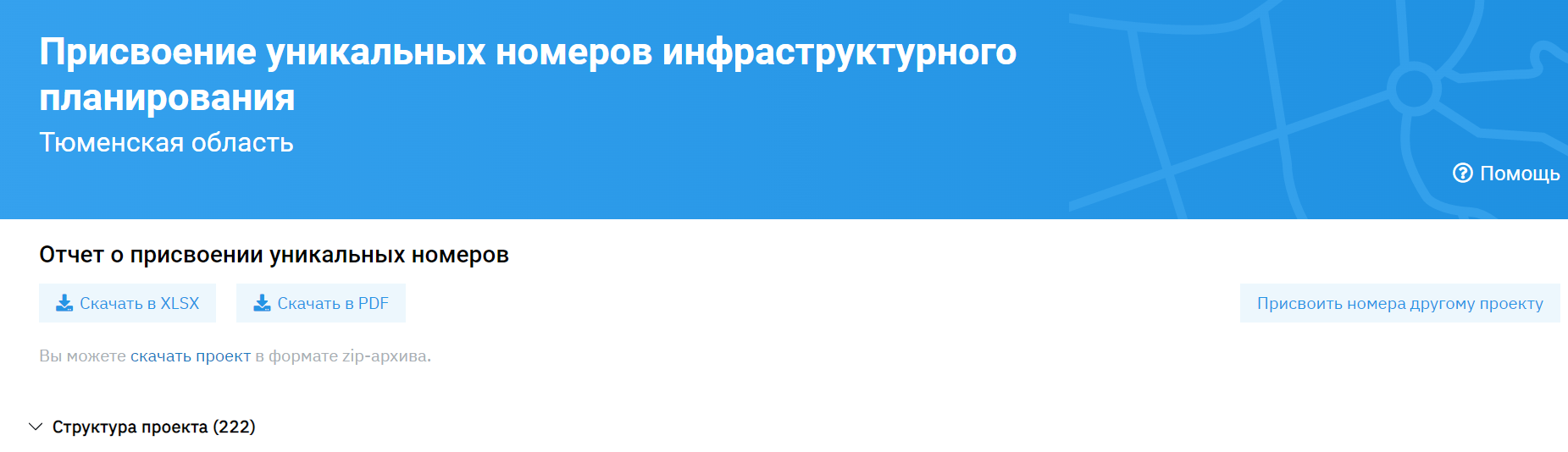 Рисунок 8 – Результат присвоения уникальных номеров инфраструктурным объектам Для того что бы скачать проект с присвоенными уникальными номерам необходимо нажать на ссылку «скачать проект» (Рисунок 9)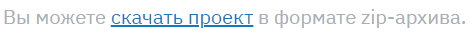 Рисунок 9 – Ссылка для скачивания проекта с присвоенными уникальными номерамиПри необходимости можно скачать ответ в формате XLSX и(или) PDF (Рисунок 10)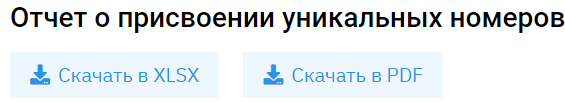 Рисунок 10 – Кнопки загрузки отчета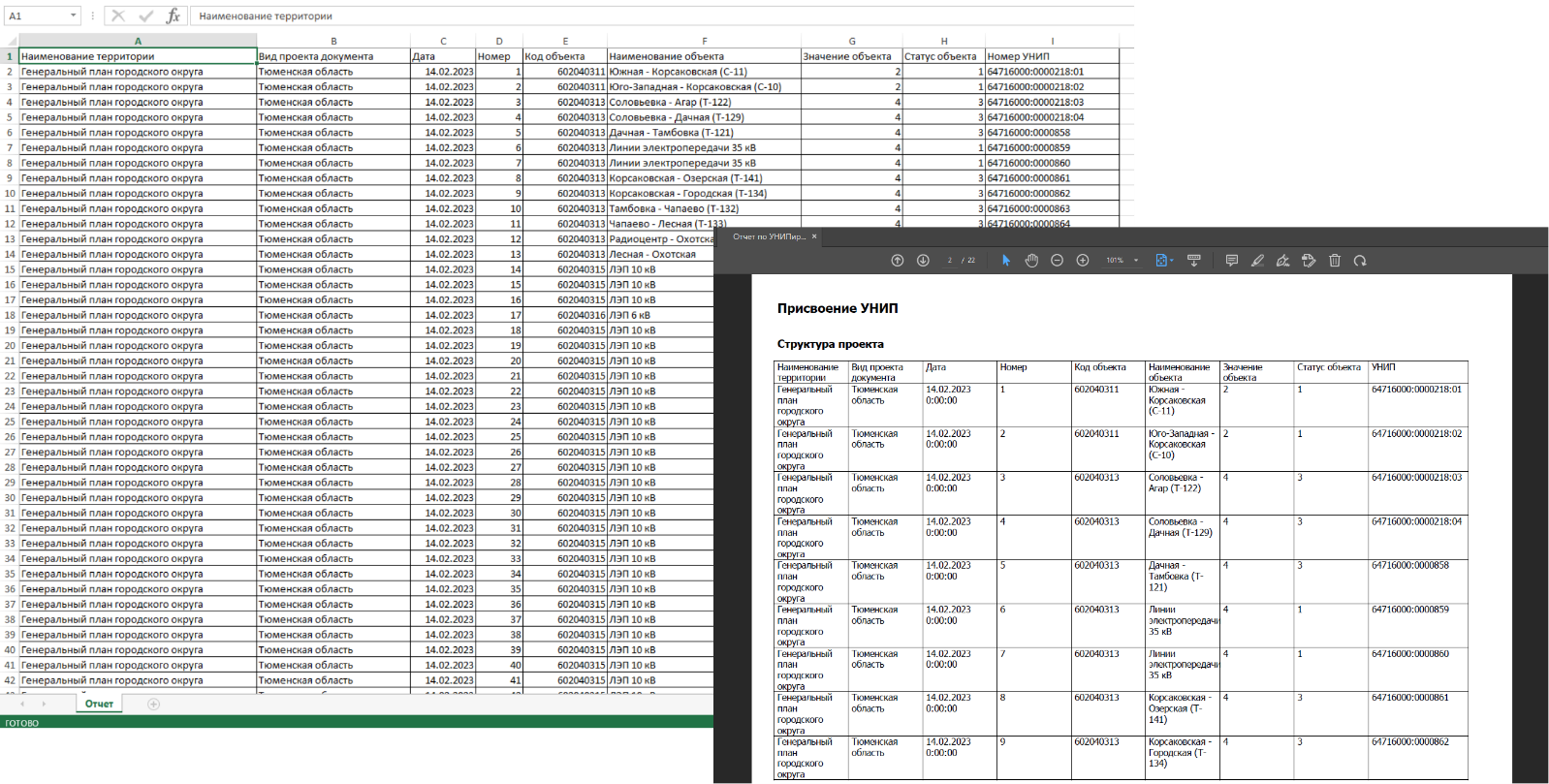 Рисунок 11 – Пример отчета XLSX и PDFДля того что бы присвоить уникальные номера другому проекту необходимо нажать соответствующую кнопку (Рисунок 12)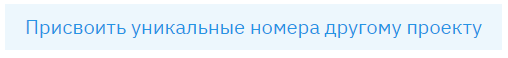 Рисунок 12 – Кнопка для присвоения уникальных номеров другим проектами.Название регистрируемой программы:«Веб-сервис для присвоения уникальных номеров инфраструктурного планирования инфраструктурным объектам»Правообладатель:ООО «Институт территориального планирования «Град»Авторы:Зенков Александр Александрович, Сынчевский Вадим Вячеславович, Агапов Кирилл АндреевичТехническая поддержка:8 800 505 7376 support@itpgrad.ru9:00 – 18:00 (GMT +6)Условное сокращениеПояснениеAstra LinuxОперационная система на базе ядра Linux, созданная для комплексной защиты информации и построения защищённых автоматизированных системASP.NET CoreСвободно-распространяемый кроссплатформенный фреймворк для создания веб-приложений на платформе .NET с открытым исходным кодомApache2Свободный веб-сервер, используется как прокси сервер для переадресации запросов в приложение (можно заменить на другой, например nginx)ГИСОГДГосударственная информационная система обеспечения градостроительной деятельностиВеб-сервисВеб-сервис для присвоения уникальных номеров инфраструктурного планирования инфраструктурным объектамКомпонентКонфигурацияОперационная система Windows 7, Windows 8, Windows 8.1, Windows 10 или более поздней версииОбязательное ПОБраузер Google Chrome, пакет ПО Microsoft Office не ранее 2003КомпонентКонфигурацияЦентральный процессорпроцессор Intel Pentium 4 или более поздней версии с поддержкой SSE3Оперативная памятьне менее 1024 MbЖесткий диск1024 Mb свободного места на дискеДисковая подсистема-Видеоадаптервидеопамять – не менее 64 МбКлавиатураприсутствуетМышьприсутствуетМониторприсутствуетРазрешение экранане менее 1024x768Количество вычислительных потоков процессоров4 шт.Тактовая частота процессора2,5 ГГцОперативная память8 ГбСвободное дисковое пространство500 ГбТип дисковых накопителейSATAПропускная способность локальной сети 100 Мбит/секТребуемое ПОApache2, ASP.NET 5, ca-certificatesapt-get install apache2a2enmod ssla2enmod proxya2enmod proxy_httpa2enmod rewritea2enmod proxy_wstunnela2enmod headerssystemctl restart apache2a2ensite UNIPWebService.confa2dissite 000-default.confservice apache2 restartsudo apt install ca-certificateswget -qO- https://packages.microsoft.com/keys/microsoft.asc | gpg --dearmor > microsoft.asc.gpg
sudo mv microsoft.asc.gpg /etc/apt/trusted.gpg.d/wget -q https://packages.microsoft.com/config/debian/9/prod.listsudo mv prod.list /etc/apt/sources.list.d/microsoft-prod.listsudo chown root:root /etc/apt/trusted.gpg.d/microsoft.asc.gpgsudo chown root:root /etc/apt/sources.list.d/microsoft-prod.listecho deb https://download.astralinux.ru/astra/current/orel/repository/ orel non-free main contrib | sudo tee -a /etc/apt/sources.listsudo apt updatesudo apt install aspnetcore-runtime-5.0cd /var/www/ UNIPWebService/chmod 744 UNIPWebServiceScriptAstra./ UNIPWebServiceScriptAstrasudo systemctl enable UNIPWebServicesudo systemctl start UNIPWebService